浙江大学温州研究院在线询价采购文件项目名称：加厚PE隔膜项目编号：ZDWYY-XJ-2024003浙江大学温州研究院2024年3月22日一、采购需求采购物资：加厚PE隔膜采购；采购数量：1批；总预算：83200元。规格参数（对规格参数有任何疑问，请联系项目组老师孙磊磊，联系方式18804318190）二、相关要求报价方式：本次报价方式报总价，提供分项报价。综合单价中应包包含商品到达采购人指定地点并能正常使用所需的一切费用，包括但不限于商品购置费、包装费、运输费、装卸费、保险费、安装调试费、技术服务费、培训费以及保修费、税费等一切费用。质保期：/。供货期：合同签订后，供货商接到发货通知后，尽快将合格货物及时送达甲方指定的地点并完成安装摆放调试，如未按采购人指定技术参数及款式提供样品或不按规定时间安装到位的，采购方有权终止合同。 售后服务：温州有售后服务点，若报修，乙方应在3小时内派遣相关人员赶赴现场，24小时内维修完毕；发生紧急抢修事故的，乙方应在接到甲方通知后1.5小时内到达现场抢修，并于到达现场12小时之内排除故障。乙方未在约定时间内修复的或同一货物经3次维修后仍不能稳定、可靠运行的，甲方有权要求乙方免费更换。返修或更换后的部件保修期应重新计算。到货地点：浙江大学温州研究院指定地点。对规格参数要求有任何疑问，请联系需求人孙磊磊：18804318190三、响应须知所有报价供应商均为认同并遵守本在线询价中的所有要求。中标供应商如因自身原因放弃项目的中标资格或者拒签合同的，原则上不得参加对该项目重新开展的采购活动。针对上述要求，报价单位必须认真审核本在线询价采购文件中的所有要求。报价供应商需将加盖公章的报价单文件发送至邮箱zdwzyjy2023@163.com，未按要求提交的供应商，采购人可按无效响应处理。附件：报 价 单序号商品名称技术参数数量单位最高单价总价图片备注1加厚PE隔膜指标1、孔径 <10nm指标2、压汞法孔径 30nm±5nm 大孔，盲孔（1-800μm）占比 <2%指标3、电阻率 <0.40 Ω·dm （隔膜亲水）指标4、孔隙率 50%-55%指标5、厚度 800μm ±20um320平方米26083200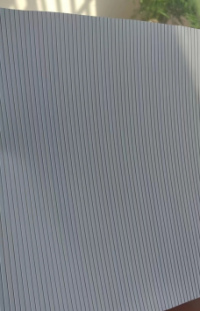 投标项目名称及编号投标项目名称及编号投标项目名称及编号投标项目名称及编号报名投标单位名称及盖章报名投标单位名称及盖章报名投标单位名称及盖章报名投标单位名称及盖章报名投标单位联系人及联系电话报名投标单位联系人及联系电话报名投标单位联系人及联系电话报名投标单位联系人及联系电话报名时间报名时间报名时间报名时间序号商品名称生产厂商（品牌）型号规格设备配置及技术参数（可附页）交货期质保期数量单位单价（元）总价（元）备注